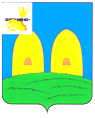 АДМИНИСТРАЦИЯГРЯЗЕНЯТСКОГО СЕЛЬСКОГО ПОСЕЛЕНИЯ 
РОСЛАВЛЬСКОГО РАЙОНА СМОЛЕНСКОЙ ОБЛАСТИ П О С Т А Н О В Л Е Н И Еот 14.01.2019  № 02О внесении изменений в Порядок ведения реестра расходных обязательств Грязенятского сельского поселения Рославльского района Смоленской области В соответствии с Уставом Грязенятского сельского поселения Рославльского района Смоленской области,Администрация Грязенятского сельского поселения Рославльского района Смоленской областип о с т а н о в л я е т:1. Внести в Порядок ведения реестра расходных обязательств Грязенятского сельского поселения Рославльского района Смоленской области, утвержденный постановлением Администрации Грязенятского сельского поселения Рославльского района Смоленской области от 22.05.2018 № 22, следующее изменения: 1) пункт 7 признать утратившим силу;2) пункт 9 изложить в следующей редакции:«9. Реестр расходных обязательств ведется и заполняется в соответствии с Порядком представления реестров расходных обязательств субъектов Российской Федерации, сводов реестров расходных обязательств муниципальных образований, входящих в состав субъекта Российской Федерации, утвержденным приказом Минфина России, а также Порядком представления реестров расходных обязательств муниципальных образований Смоленской области, утвержденным приказом Департамента бюджета и финансов Смоленской области.».2. Настоящее постановление подлежит официальному опубликованию в газете «Рославльская правда» и размещению на официальном сайте Администрации Грязенятского сельского поселения Рославльского района Смоленской области в информационно – телекоммуникационной сети «Интернет».Глава муниципального образованияГрязенятского сельского поселенияРославльского  района  Смоленской области                                Г.И. Мамонтов